ИЗ    ИСТОРИИ 1945г. основана Организация Объединённых Наций. Это международная организация по поддержанию мира и безопасности. Права человека заложены в Устав ООН как основополагающая и ключевая проблема деятельности этой международной организации. 10 декабря 1948г. утверждена и провозглашена Всеобщая Декларация прав человека 20 ноября 1959г. Генеральная Ассамблея ООН приняла Декларацию прав ребёнка, в ней 10 статей, 10 принципов защиты прав детей. 2 сентября 1990г. вступила в силу Конвенция о правах ребёнка, в ней 54 статьи, касающихся не только прав и свобод, но и обязательств государство защите прав. Интересно, что на утверждение документа ушла 1 минута, но готовился он 10 лет. 19 ноября 1993г. Белорусский парламент принял закон Республики Беларусь «О правах ребёнка» (с изменениями и дополнениями 1996г, 2000г.) Декларация с латинского «провозглашение»Конвенция с латинского «согласие»Разница между ними состоит в правовых последствиях. Государство, подписавшее Конвенцию, берёт на себя ответственность и готовность отвечать за невыполнение. Государство ежегодно представляет отчёт в ООН о положении детей в своей стране.54 статьи определяют природу ответственности правительств и родителей за благосостояние ребёнка. Более 130 стран, включая Беларусь, приняли всю серьёзность документа. Присоединение же к декларации – лишь намерение государства следовать её положениям. Несоблюдение основных принципов декларации никаких правовых последствий не имеет. Поэтому, с юридической точки зрения, более значимым документом является Конвенция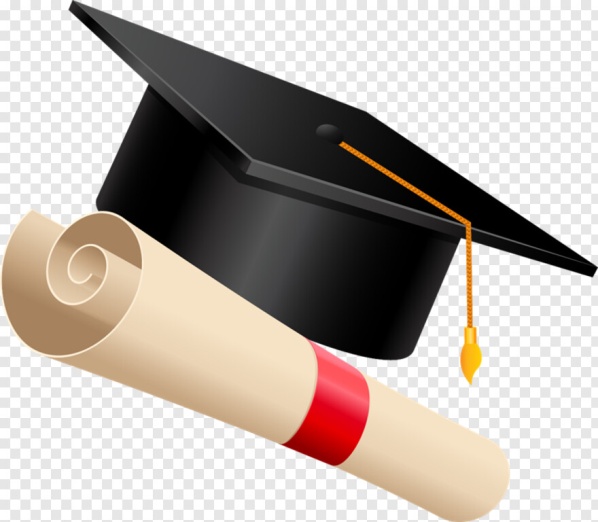 